Til Torben Nøhr, Teknik- og Miljøforvaltningen, Køge KommuneHermed ansøges om lånegaranti fra Køge Kommune i forbindelse med Borup Vandværks planer om indførsel af blødere drikkevand og etablering af nyt vandværk. Vi søger om lånegaranti på 37 mioDKK.Det er vigtigt at nævne, at lånebehov på 37 mioDKK tager højde for de aktuelle prisstigninger i byggeriet. Samtidig er det ikke muligt at forudsige effekt af fortsat stigende priser på materialer og timer i byggeriet og de konsekvenser det måtte have på de samlede omkostninger.Vedhæftet:
Bilag 1: Borup VV, Beskrivelse af nyt vandværk rev.1.pdf
Bilag 2: 210421 Borgermøde (Final).pdf
Bilag 3: Generalforsamling 19-08-20.pdf
Bilag 4: Konsekvenser nyt vandværk (15.6.2021).xlsxSom aftalt sender jeg ansøgning til dig i forventning om, at du vil sørge for at ansøgningen kommer videre til Økonomisk Afdeling og de sørger for sagens behandling i Økonomisk Udvalg og Byråd.Med venlig hilsenClaus FertinBorup Vandværk a.m.b.a.mobil 2042899615.52 (for 0 minutter siden)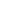 